   В срок с 11 по 14 мая 2021 года председателем контрольно-счетного отдела муниципального образования «Можгинский район» проведена финансово-экономическая экспертиза  на  постановление Администрации муниципального образования «Можгинский район» от 13.04.2021г. № 218 «Об утверждении отчета об исполнении  бюджета муниципального образования «Можгинский район»» за 1 квартал 2021 год.  Финансово-экономическая экспертиза на проект на  постановление Администрации муниципального образования «Можгинский район» от 13.04.2021г. № 218 «Об утверждении отчета об исполнении  бюджета муниципального образования «Можгинский район»» за 1 квартал 2021 год проведена в соответствии  со ст. 264.2  Бюджетного кодексом Российской Федерации (далее - БК РФ), положениями Федерального закона от 07.02.2011г.  №  6-ФЗ «Об общих принципах организации и деятельности контрольно-счетных органов субъектов Российской Федерации и муниципальных образований»,  в ред. изменений,  Уставом муниципального образования «Можгинский район», на основании Положения  о контрольно - счетном отделе муниципального образования «Можгинский район», утвержденного Решением Совета депутатов муниципального образования «Можгинский район» (далее – районный Совет депутатов) от 24.11.2011г.  № 37.6 (в ред. изменений), п. 2.3 плана работы контрольно-счётного отдела муниципального образования «Можгинский район» (далее – контрольно-счётный отдел) на 2021 год, утвержденного решением районного Совета депутатов от 23.12.2020г. № 38.13, Стандарта  внешнего муниципального финансового контроля «Проведение экспертно-аналитического мероприятия», утвержденного председателем контрольно-счетного отдела. Целью  экспертно - аналитического мероприятия является: реализация закрепленных за контрольно-счетным отделом полномочий, в целях регулярного информирования районного Совета депутатов и Главы муниципального образования «Можгинский район» о ходе исполнения бюджета муниципального образования «Можгинский район». Предметом экспертно-аналитического мероприятия явились:   постановление Администрации муниципального образования «Можгинский район» от 13.04.2021г. № 218  «Об утверждении отчета об исполнении  бюджета муниципального образования «Можгинский  район» за 1 квартал 2021 года» (далее - Постановление № 218), Отчет ф. 0503317,  Положение о бюджетном процессе в муниципальном образовании «Можгинский район», утвержденное Решением районного Совета депутатов от 25.06.2008г. № 12.4, в ред. изменений (далее - Положение о бюджетном процессе), решение районного Совета депутатов от 23.12.2020 года № 38.7 «О бюджете муниципального образования «Можгинский район» на 2021 год и на плановый период 2022 и 2023 годов», муниципальные правовые акты, материалы и документы финансово-экономических обоснований указанного Постановления в части, касающейся доходных и расходных обязательств муниципального образования «Можгинский район» (далее - МО «Можгинский район»), иные распорядительные документы.Объекты экспертно-аналитического мероприятия:  Администрация муниципального образования «Можгинский район»,  Управление финансов Администрации муниципального образования «Можгинский район». В результате подготовки заключения установлено следующее:1. Бюджет района за 1 квартал 2021 года исполнялся в соответствии с требованиями и нормами действующего бюджетного законодательства и  муниципальными правовыми актами.2. Согласно данных отчета об исполнении бюджета района  доходы при плане- 872 832,6 тыс. руб., уточненном – 1 025 454,8 тыс. руб., за 1 квартал поступили в сумме 203 402,1 тыс. руб., или   23,3 % от плана и 19,8 % от уточненных назначений.  В сравнении с аналогичным периодом 2020 года в 1 квартале 2021г. общий объем доходов выше на 16 897,8 тыс. руб. Структура исполненных доходов бюджета района за 1 квартал 2021 года:- налоговые доходы в сумме 58 310,2 тыс. руб., или 23,5 % от плановых назначений, к 51 739,0 тыс. руб. в 2020г.;- неналоговые доходы в сумме 4 516,6 тыс. руб.,  или 32,4 % от плановых и 31,3 тыс. руб. от уточненных назначений (в 2020г.- 5 117,6 тыс. руб.);- безвозмездные поступления при плане - 625 180,6 тыс. руб., уточненном - 777 802,8 тыс. руб., исполнены в сумме 145 091,9 тыс. руб., или 23,2 % от плановых и 18,7% от уточненных показателей (за 1 квартал  2020г. в размере 134 765,3 тыс. руб.).Из проведенного анализа следует, что за 1 квартал 2021 года налоговые и неналоговые доходы превысили 25% уровень от плановых назначений  по следующим доходным источникам: налоги на совокупный доход- 114,9 %; платежи при пользовании природными ресурсами- 57,9 %;  доходы  от оказания платных услуг (работ) и компенсации затрат государства – 162,6%; штрафы, санкции, возмещение ущерба- 54,2%; прочие неналоговые доходы - 98,2%; по пяти  доходным источникам  плановые назначения не выполнен. Согласно плана поступлений налоговых и неналоговых доходов на 2021 год, согласованного с Минфином УР, план по доходам за 1 квартал согласован в сумме 56 696,0 тыс. руб., т.е. перевыполнен на сумму 1 614,2 тыс. руб. Налоговая недоимка по налогам, сборам и иным обязательным платежам по состоянию на 01.04.2021 года составила в сумме 540,4  тыс. руб., т.е. увеличилась на 246,5 тыс. руб. к уровню  аналогичного периода 2020г. (293,9  тыс. руб.). Расходы при плане – 872 832,6 тыс. руб., уточненном – 1 048 071,3 тыс. руб., за 1 квартал  освоены  в сумме 185 846,1  тыс. руб., или 21,3% от плановых и  17,7% от уточненных бюджетных ассигнований.  Расходы достигли и превысили 25,0 % уровень  от плановых и уточненных бюджетных ассигнований только по разделу «Социальная политика»  – 26,5% и 25,1% соответственно к 28,4 % в 2020г. По разделу  «Межбюджетные трансферты общего характера бюджетам субъектов Российской Федерации и муниципальных образований» исполнение составило 25%.   Следует отметить низкий процент исполнения по следующим разделам: «Жилищно-коммунальное хозяйство» - 1,5% от плановых и 1,1% от уточненных бюджетных ассигнований к 0,4% аналогичного периода 2020г.;   «Национальная экономика» – 7,8% от плановых и 3,2% от уточненных бюджетных ассигнований к  14,0 % в 2020г.; «Физическая культура и спорт» - 10,0 % от плановых бюджетных ассигнований к 33,5% в 2020г.Самый маленький процент исполнения расходов по ГРБС:  Администрации района- 5,2 % к 15,4  % аналогичного периода  2020г.;  по районному Совету депутатов- 23,4 % к 14,6% аналогичного периода 2020г.; по Управлению финансов – 19,2% к 17,0% в 2020г.; по Отдел  культуры, спорта и молодежи – 20,7% к 21,6% в 2020г.,  а самый большой процент исполнения расходной части  по Управлению образования- 25 % к 24,3 %  в 2020г. и достиг 25% уровень от уточненных бюджетных ассигнований.Общий объем бюджетных ассигнований по  муниципальным программам при плане- 870 146,0 тыс. руб., уточненном- 1 044 474,7 тыс. руб., за 1 квартал освоены в сумме 184 902,1 тыс. руб., или 21,2% от плановых и 17,7% от уточненных бюджетных ассигнований, что ниже аналогичного периода 2020 года на сумму 23190,5 тыс. руб.Анализом показателей объема бюджетных ассигнований на реализацию муниципальных  программ, предусмотренных к финансированию за счет средств бюджета района выявлено, что:не достигли  25%  уровень от плановых и от уточненных бюджетных ассигнований по программам: «Развитие образования и воспитания» -23,9% и 22,3% соответственно; «Охрана здоровья и формирование здорового образа жизни населения» - 12,9% и 12,8%; «Развитие культуры»- 21,5% и 20,1% соответственно; «Создание условий для устойчивого экономического развития» исполнение составило 14,6% от плановых и уточненных бюджетных ассигнований;   «Безопасность» - 16,7% и 15,1% соответственно; «Содержание и развитие муниципального хозяйства» - 7,0 % и 3,0%; «Управление муниципальными финансами» – 17,6 % и 19,2% соответственно;  «Муниципальное управление»- 19,9 % и 19,6%; исполнение превысило 25% плановый уровень по  программе «Социальная поддержка населения» - 26,3 % от плановых и 24,8% от уточненных бюджетных ассигнований; в отчетном периоде не осуществлялись расходы по программе «Энергосбережение и повышение энергетической эффективности муниципального образования «Можгинский район». Бюджетные ассигнования  на финансовое обеспечение  непрограммных направлений деятельности при плане  в сумме 2 686,6 тыс. руб., уточненном - 3 596,6  тыс. руб., за 1 квартал  исполнены в сумме 944,0 тыс. руб., или 35,1% от плана и 26,2 % от уточненного плана, что выше аналогичного периода 2020 года на сумму 244 Решением № 38.7  бюджет района утвержден бездефицитным, при уточнении  дефицит бюджета сформировался в сумме 22 616,5 тыс. руб. Ограничения в отношении предельного уровня дефицита бюджета района, установленные п. 3 ст. 92.1 БК РФ не нарушены, так как источником финансирования утвержденного дефицита бюджета  явилось изменение остатков средств на счетах по учету средств бюджета  в сумме 17 746,7  тыс. руб., уменьшение целевых остатков на начало года в сумме 269,8 тыс. руб. и  получение коммерческого кредита в размере 4 600,0 тыс. руб. За 1 квартал 2021 года  бюджет района  исполнен с профицитом в сумме 17 556,0 тыс. руб., что соответствует Отчету   ф.  0503317. По состоянию на 01.04.2021 г. верхний предел муниципального внутреннего долга МО «Можгинский район» на 1 января 2022 года, увеличен на сумму 4 600,0 тыс. руб. и утвержден в размере 40 900,0 тыс. руб. к  36 300,0 тыс. руб. первоначально установленному. 3. В ходе проведения экспертизы установлено, что данные изменения и перераспределения Управлением финансов  произведены с учетом  приказов Минфина России: от 06.06.2019г. № 85н «О Порядке формирования и применения кодов бюджетной классификации Российской Федерации, их структуре и принципах назначения» (в ред. изменений); от 29.11.2017г. № 209н «Об утверждении Порядка применения классификации операций сектора государственного управления», в ред. изменений.   4. Замечания финансово-экономического характера отсутствуют. Нормативно-правовые акты органов местного самоуправления в полном объеме представлены и достаточны для проведения  экспертизы.  Представление по результатам экспертно-аналитического мероприятия не направлялось.исп. председатель  КСО Т.А. Пантелеева.17.05.2021г.КОНТРОЛЬНО-СЧЕТНЫЙ ОТДЕЛ
МУНИЦИПАЛЬНОГО ОБРАЗОВАНИЯ «МОЖГИНСКИЙ РАЙОН»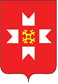 «МОЖГА  ЁРОС»МУНИЦИПАЛ  КЫЛДЫТЭЛЭН ЭСКЕРОНЪЯНО ЛЫДЪЯНЪЯ  ЁЗЭТЭЗ